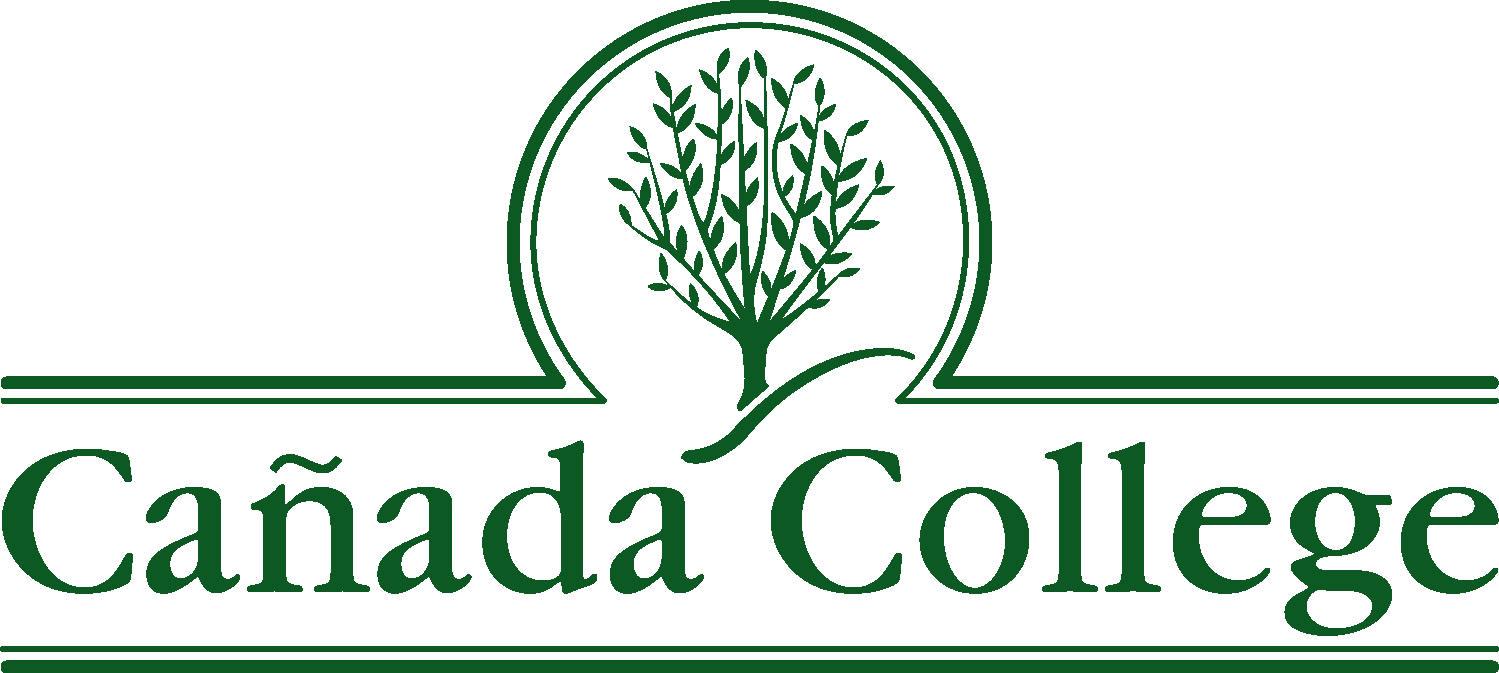 Instructional Planning CouncilAgendaFriday, 03/02/20129:30 am – 11:00 am
Building 6, Room 112Upcoming Meetings
March 16April 6April 20May 4May 18AGENDA ITEMPRESENTERPROCESS1) Approval of AgendaSarah Perkins, Patty DilkoAction2) Approval of Minutes – 2/3/2012Sarah Perkins, Patty DilkoAction3) BusinessAccreditation discussionDoug HirzelDiscussionHiring Process PrioritizationSarah Perkins, Patty DilkoDiscussionEducational Master PlanSarah Perkins, Patty DilkoDiscussion4) Adjournment